Self Defence of women: Need of the hour(28-08-2019)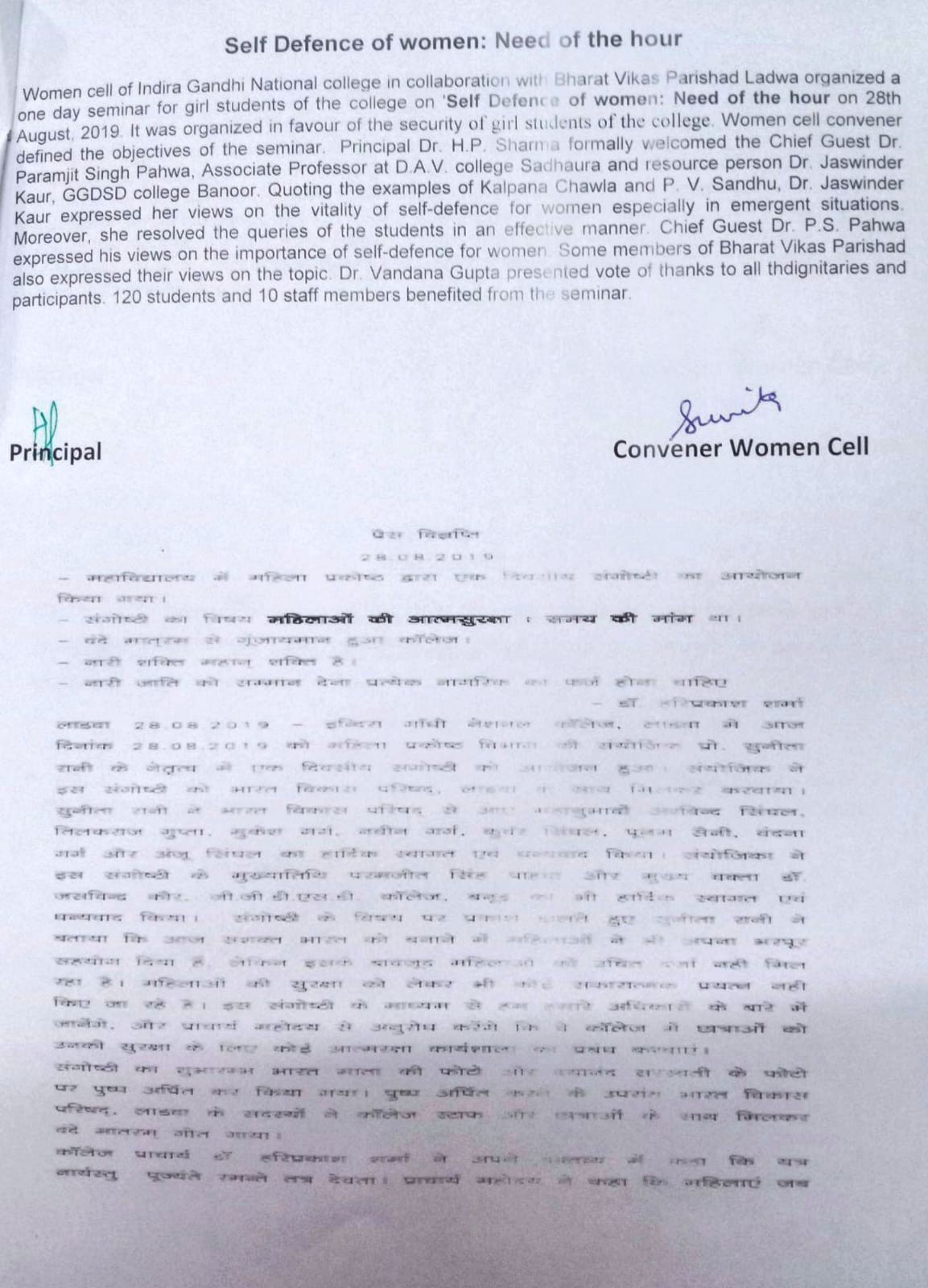 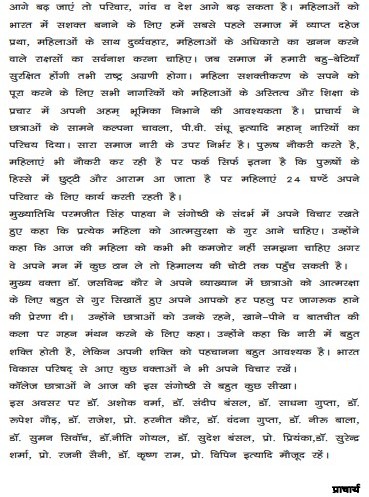 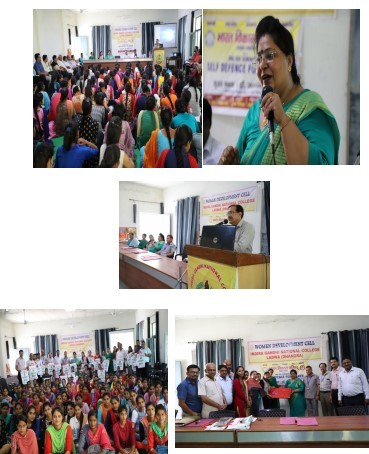 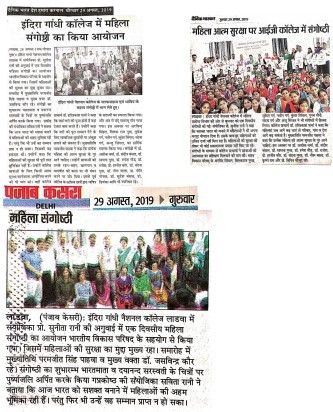 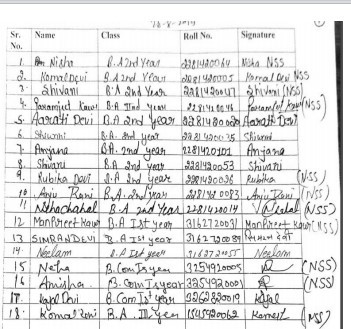 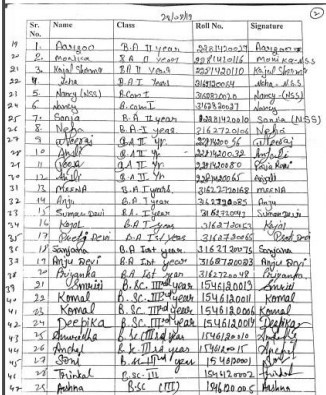 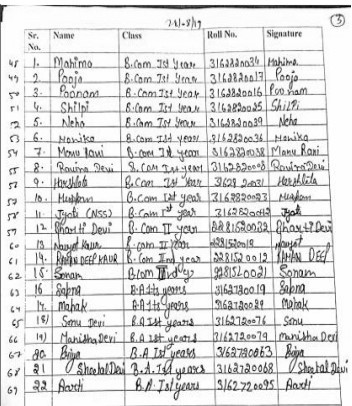 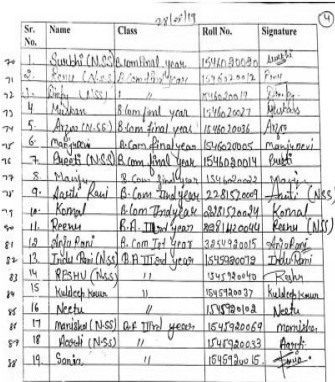 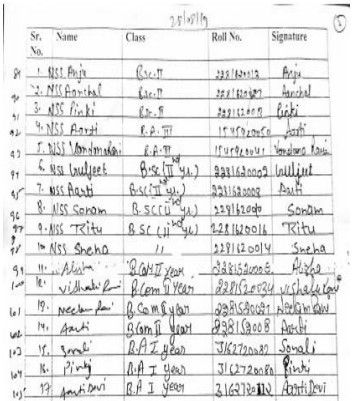 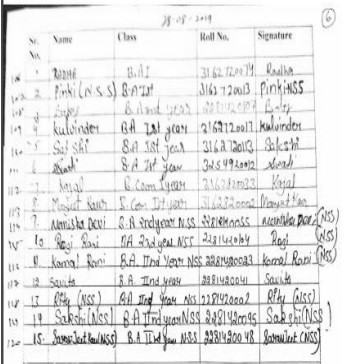 